附件22021年广东省促进经济高质量发展专项资金（金融发展）绩效自评报告          资金名称：2021年广东省促进经济高质量发展专项资金（金融发展）预算单位：广东省地方金融监管局          填报日期：2022年6月30日基本情况2021年，广东省促进经济高质量发展专项资金（金融发展）管理使用工作按照中央和省委、省政府金融工作部署，紧紧围绕服务实体经济、防控金融风险、深化金融改革三项任务，推动重点领域和关键环节的金融改革创新，加快我省重点金融机构、金融要素市场发展和重要金融平台建设，完善地方金融监管，发展地市特色金融，坚定不移做好“促发展、防风险、强监管”工作，实现了金融业高质量发展，有力支撑全省经济恢复增长和社会大局稳定。（一）专项资金安排的基本情况2021年广东省促进经济高质量发展专项资金（金融发展）预算金额4590万元，围绕服务实体经济、防控金融风险、深化金融改革三项任务，主要用于以下四个方面：1.防范化解金融风险和强化地方金融监管的重要平台、项目、基础设施。2.支持中小企业融资、强化金融服务实体经济的重要平台、项目、基础设施。3.为广东省金融强省建设开展先导性、创新性的探索试验的重要平台、项目。4.对各地市金融发展有重要影响的金融平台、金融聚集区、金融工程，“一市一平台”建设项目，服务本地区实体经济和“三农”发展特色金融平台项目。2020年5月，广东省地方金融监督管理局（以下简称“省地方金融监管局”）通过门户网站、相关行业协会和地市金融局等渠道发布了2021年省级财政专项资金申报通知，对各申报项目从“非经营性、范围相符性、材料真实性”进行合规性审查，并组织专家评审会从项目可行性、预算安排合理性和绩效目标进行评分排序。后省地方金融监管局召开局党组会议，结合项目申报和专家评审情况，按照“突出重点、优先保障”的原则，择优选择相关项目予以支持，并按程序报分管省领导审核同意。经上述系列程序，最终确定2021年广东省促进经济高质量发展专项资金（金融发展）入库项目12个。其中，保留省本级的专项资金项目共7个，资金合计3790万元；下放地市的专项资金项目共5个，资金合计800万元。表1-1 入库项目情况表其中，实施金融服务实体经济项目（含金融研究项目）5个，实施防范化解金融风险项目2个，实施促进地方区域金融发展项目5个。具体资金支持方向见表1-2。表1-2 资金支持方向情况表专项资金支持方向示意图见图1-1。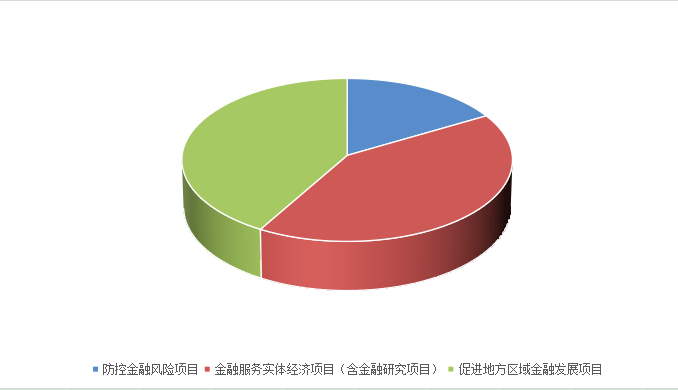 图1-1 资金支持方向示意图（二）专项资金绩效目标本专项资金总体设定的绩效目标如下：1.加强广东省中小企业融资平台的建设、推广和应用，增强金融服务实体经济的能力，推进破解中小企业融资难问题；同时，借助广东省中小企业融资平台科技手段，提升广东区域性股权市场综合金融科技综合服务能力。2.利用金融科技手段协助开展私募投资机构风险排查，完善对非法集资活动的早期监测，做好私募风险排查，监测非法资金流动。3.推动地方金融发展，助力“一核一带一区”区域发展格局建设。4.借助人工智能、大数据等科技手段建设非现场监测系统对7+4类金融企业开展智能化监测以及监管，完善报表体系，协助监管部门强化对地方金融企业的日常监管。5.开展“30条”政策情况跟踪评估研究，并在此基础上开展粤港澳大湾区进一步扩大金融开放的创新规划和政策储备研究，提升粤港澳大湾区在国家经济发展和对外开放中的支持引领作用。6.对广东再担保纳入国家融资担保基金支持范围的融资担保贷款项目对应的再担保费（广东再担保免收的再担保费部分）及合作融资担保机构向广东再担保缴纳的再担保费进行一定的补助，支持广东再担保加大与国家融资担保基金的合作力度，并引导合作融资担保机构进一步聚焦小微企业和“三农”融资担保业务。具体各入库项目设定的绩效目标见表1-3。表1-3 各项目绩效目标情况表二、自评情况（一）自评分数根据省财政厅绩效评价相关规定要求，结合各项目特点及专项资金使用的具体情况，以建设完成情况及实际效果为导向，确定评价内容并相应设定指标及权重，对2021年广东省促进经济高质量发展专项资金（金融发展）自评得分为96.52分，评价等级为“优”。具体自评得分表见附表2。（二）绩效指标分析根据项目绩效自评指标评分表，评价指标分为过程、产出和效益3个部分（一级指标），资金管理等9个二级指标，资金支出率等25个三级指标，各指标得分情况分析如下：1.过程该部分主要从专项资金管理和事项管理进行考核。指标分值20分，得19.92分。（1）资金管理该指标主要考核专项资金支出率，分值12分，得11.92分。2021年广东省促进经济高质量发展专项资金（金融发展）预算合计4590万元，报省财政厅收回80万元，实际预算金额4510万元。截至2021年12月31日，专项资金实际支出4479.79万元，资金支出率为99.33%。该项指标得分12*99.33%=11.92分。具体专项资金支出情况见表2-1。表2-1 专项资金预算执行情况表（2）事项管理该指标主要考核监管有效性，指标分值8分，得8分。省地方金融监管局能按规定对项目实施开展有效的评审、论证及完善，包括项目入库申报阶段、项目事中监控以及审计整改及绩效评价。一是项目前期入库阶段对项目开展有效的评审、论证及完善。印发《关于开展2021年广东省促进经济高质量发展专项资金（金融发展）项目申报工作的通知》并于门户网站公开。第一，申报项目合规性审查。对所有申报项目开展合规性审查工作，主要审查项目是否为非营利性项目、是否符合申报范围、申报材料是否真实等，综合评审各项目是否通过合规性审查。申报项目包括12个省级项目和41个地市级项目。经综合分析项目材料及相关文件，合规性审查省级项目通过8个，地市级项目通过17个，合计25个，并形成合规性审查一览表；第二，组织专家评审。对通过合规性审查的25个项目开展专家评审，评审专家组根据项目申报材料，对项目必要性、实施可行性、预算安排合理性、绩效目标设置情况、绩效目标可实现程度、保障措施等进行打分，同时对项目的重要性、紧迫性、社会经济效益大小以及建议拨付金额出具专家意见，经专家评审形成各项目得分排名，生成推荐入库项目清单和专家评审报告；第三，局领导党组审议。省地方金融监管局召开局党组会议对推荐入库项目清单进行集体决策，确定拟入库项目清单，并报省领导批示；第四，省领导审阅批示。根据省领导批示意见，进一步调整和完善拟入库项目，并针对新入库和调整较大的项目重新组织专家评审，对各项目的绩效目标等设置提出修改完善意见。由各项目单位调整完善后，最终确定入库项目。二是项目实施过程中开展有效的检查、监控及督促整改。第一，制定专项资金管理办法。2019年7月16日省地方金融监管局与广东省财政厅联合下发了《广东省促进经济高质量发展专项资金（金融发展）管理办法》（粤财金〔2019〕43号）；第二，明确项目全过程管理要求。省地方金融监管局印发文件《关于做好2021年广东省促进经济高质量发展专项资金（金融发展）项目实施工作的通知》（粤金监函〔2021〕07号），要求各项目单位建立预算支出执行定期分析机制，每月3日前向省地方金融监管局上报上月预算执行情况，如有落后支出计划进度的情况，要求书面说明情况、提出整改措施，以此督促各单位按计划推进资金支出进度及完成绩效目标；第三，中期检查。省地方金融监管局2021年8月份组织开展专项资金中期检查工作，印发通知《关于开展2021年省促进经济高质量发展专项资金（金融发展）项目中期检查的通知》，采取“项目单位实施自查、项目审批单位核查、省局第三方重点抽查的”相结合的方式开展，形成《中期检查报告》，并将检查结果于专项资金群内通报，进一步督促各单位按计划推进资金支出进度及完成绩效目标，并要求各单位按要求整改；第四，督促整改。针对个别暂无实施条件的项目，及时配合省财政厅收回财政资金。如地方金融风险处置化解研究和湛江地方资产管理公司筹建项目，由于湛江地方资产管理公司一直未获得批复，项目资金80万元报省财政厅收回。三是配合审计整改和开展绩效评价工作。第一，积极组织各项目单位配合重点审计工作，并按审计要求进行整改。第二，组织项目单位开展绩效自评及绩效评价工作，印发《关于开展2021年广东省促进经济高质量发展专项资金（金融发展）绩效评价工作的通知》，组织各单位开展绩效自评工作，省地方金融监管局针对资金总体使用情况组织绩效评价。各项目单位按要求提交《绩效自评表》、《绩效自评报告》以及相应的佐证材料。省地方金融监管局按文件要求开展绩效评价，并将绩效评价结果作为以后年度分配专项资金的参考依据。综上，省地方金融监管局针对项目实施开展了系列有效的论证、检查、监控、整改、绩效评价等全过程绩效管理工作，该指标得满分8分。2.产出（1）数量指标数量指标包括实施金融服务实体经济项目、实施防范化解金融风险项目、实施促进地方区域金融发展项目三个指标。指标分值合计24分，得22.6分。①实施金融服务实体经济项目指标，分值10分，得10分。按照重要性原则，该指标涉及的项目资金额占比较高，故分值权重较高。2021年度，按照计划实施了金融支持粤港澳大湾区建设“30条”落实跟踪评估与政策储备研究项目、广州期货交易所上市期货品种及其产业链研究项目、广东省中小企业融资平台项目、广东区域股权市场金融科技综合提升工程、国家融资担保基金项下再担保费用补助5个金融服务实体经济的项目，并均按期完成，达到预期的绩效目标。②实施防范化解金融风险项目指标，分值7分，得7分。2021年度，按照计划实施了强化金鹰系统大数据应用防范化解私募基金风险项目、广东地方金融非现场监测系统建设2个防范化解金融风险的项目，并均按期完成，达到预期的绩效目标。③实施促进地方区域金融发展项目指标，分值7分，得5.6分。2021年度，按照计划实施了东莞产业金融服务平台开发项目、跨境综合支付结算平台（付汇通）、汕尾市农村金融改革示范区创设项目、岭南金融博物馆金融文化产教融合项目4个促进地方区域金融发展项目的项目，并均按期完成。其中，地方金融风险处置化解研究和湛江地方资产管理公司筹建，由于湛江地方资产管理公司一直未获得批复，故项目资金80万元报省财政厅收回，该项目未实施。其余4个项目均按计划完成并达到预期的绩效目标。（2）质量指标指标为验收合格率。指标分值6分，得6分。除地方金融风险处置化解研究和湛江地方资产管理公司筹建1个项目未按期实施外，其它按计划实施的11个项目均已按计划完成，达到预期目标，并验收合格。该指标得6分。（3）时效指标指标为按期完成率。指标分值5分，得5分。除地方金融风险处置化解研究和湛江地方资产管理公司筹建项目资金未按期实施外，其它按计划实施的11个项目均已按计划于2021年度内完成，并达到预期目标。（4）成本指标指标为成本节约率指标。指标分值5分，得5分。2021年度，各项目需进行采购的，均按照采购要求开展采购工作，并提交2021年促进经济高质量发展专项资金项目采购情况表，达到了成本下浮3%的目标。3.效益（1）经济效益指标①股交中心实现各类融资，指标分值3分，得3分。2021年度，广东股权交易中心股份有限公司通过实施广东区域股权市场金融科技综合提升工程项目，实现各类融资新增126.06亿元，达到了期初设定≥50亿元的目标。②再担保业务合作融资金额总量，指标分值3分，得3分。2021年度，广东粤财融资担保集团有限公司（原广东省融资再担保有限公司）通过实施国家融资担保基金项下再担保费用补助项目，向国家融资担保基金报送再担保业务合作规模144.30亿元，达到了期初设定≥40亿元的目标。③利用广东省中小企业融资平台汕尾专区的融资申请额，指标分值3分，得3分。2021年度，汕尾市金融工作局通过实施汕尾市农村金融改革示范区项目，建立广东省中小企业融资平台汕尾专区，通过该专区各企业申请融资金额达51亿元，达到了期初设定≥2亿元的目标。④东莞产业金融服务平台融资额，指标分值3分，得3分。2021年度，由东莞市金融工作局申报的、东莞农村商业银行股份有限公司实施的东莞产业金融服务平台开发项目，通过产业金融服务平台客户融资额达26.15亿元，达到了期初设定20亿元的目标。⑤汕头综试区跨境电商综合支付结算平台跨境结算交易额，指标分值2分，得2分。2021年度，由汕头市金融工作局申报的、东广州银联网络支付有限公司汕头分公司实施的汕头跨境综合支付结算平台（付汇通）项目，通过汕头跨境综合支付结算平台（付汇通），跨境结算交易额达1011.92万元，达到期初设定的目标1000万元。⑥全省金融业增加值增长率，指标分值2分，得2分。2021年度，全省金融业增加值增长率近6%，达到了期初设定增长5%的目标。2021年，面对经济下行压力和国内外复杂金融形势，广东金融统筹发展与安全，持续深化金融改革创新，提升金融服务实体经济质效，坚守金融安全底线，首次在全省“十四五”规划中写入金融专章并制定广东金融改革发展规划，首次评选金融创新奖，实现河源上市公司“零突破”，实现广东省内高风险金融机构“清零”，迎来了广东金融产业的新发展。2021年，金融业增加值首破万亿元，达到11058亿元，同比增长近6%，占全省GDP的1/11，实现金融业税收4169亿元，同比增长14.9%，占全省税收的1/6。（2）社会效益指标①股交中心推动会员机构服务企业数，指标分值3分，得3分。2021年度，广东股权交易中心股份有限公司通过实施广东区域股权市场金融科技综合提升工程项目，实现股交中心推动会员机构服务企业137家，达到了期初设定100家的目标。②大湾区金融周报、季报、专题报告成果输送覆盖城市数，指标分值3分，得3分。2021年度，广东南方创新研究院通过实施金融支持粤港澳大湾区建设“30条”落实跟踪评估与政策储备研究项目，采用电子化的输送模式，通过建立微信群和“一对一”的模式，发送项目研究成果。已全面覆盖大湾区内珠三角9个城市，同时通过“一对一”重点对接地市金融局负责人，为其输送研究成果，达到了期初设定9个地市的目标。③东莞产业金融服务平台2021年培训服务企业数，指标分值2分，得2分。2021年度，由东莞市金融工作局申报的、东莞农村商业银行股份有限公司实施的东莞产业金融服务平台开发项目，通过东莞产业金融服务平台，2021年培训服务企业1436家，达到了期初设定300家的目标。④岭南金融博物馆年接待观众数，指标分值2，得2分。2021年度，广州市地方金融监督管理局通过实施岭南金融博物馆金融文化产教融合项目，开展金融文化产教融合、博物馆文创产品开发等，2021年度岭南金融博物馆接待观众超50000人次，达到了期初设定≥3万人次的目标。⑤金融机构重大风险发生率，指标分值2分，得2分。2021年度，相关金融机构未发生重大风险，发生率为0%，达到了期初设定0%的目标。⑥政策建议被采纳条数，指标分值2分，得2分。汕尾市金融工作局通过实施汕尾市农村金融改革示范区项目，呈报《关于进一步推动农村金融改革工作的报告》，相关工作建议被采纳；广东外语外贸大学实施的广州期货交易所上市期货品种及其产业链研究项目，《发挥广州期货交易所衍生产业链效应，构建全产业链期货服务体系方面的对策建议》、《构建碳减排广东数字支持体系，助力碳减排金融支出工具落地实施》均被广东国际战略研究院采用上报，为相关政府管理部门提供了决策参考，该项目政策建议被采纳条数2条；广东南方创新研究院通过实施金融支持粤港澳大湾区建设“30条”落实跟踪评估与政策储备研究项目，撰写的《对粤澳跨境金融合作（珠海）示范区发展路径的探索思考及建议》报告，提出“完善对澳门本地和注册、展业于澳门本地的外资金融机构进驻示范区进行跨境金融业务开展的准入门槛”，该建议被《横琴粤澳深度合作区建设总体方案》文件所采纳提及，除此之外该项目还有4条建议被相关领导采纳，在文件中出现。综上，该指标达到了政策建议被采纳条数4条的目标。（3）可持续发展指标①刊发报道次数，指标分值2分，得2分。汕尾市金融工作局通过实施汕尾市农村金融改革示范区项目，《新快报》报道汕尾市农村金融改革情况；广东外语外贸大学实施的广州期货交易所上市期货品种及其产业链研究项目，被《21世纪经济报道》（2次）、《南方日报》（3次）等媒体多次报道。指标达到了刊发报道次数4次的目标。②各系统正常使用，指标分值2分，得2分。金鹰系统、AI人工智能识别监管系统于2021年度均正常使用,其中金鹰系统目前已使用4.5年,预计还可长期使用,完成达到使用年限≥3年的目标。③总结汕尾市经验形成农村金融改革“示范”作用，指标分值2分，得2分。汕尾市金融工作局通过实施汕尾市农村金融改革示范区项目，市委办印发了《汕尾市创建农村金融改革示范区工作方案》，市政府成立汕尾市创建农村金融改革示范区建设领导小组，完善汕尾市农村金融改革组织领导机制，推动汕尾市农村金融改革工作。市政府主要负责同志于7月29日汕尾市金融工作局呈报的《关于进一步推动农村金融改革工作的报告》中批示“工作取得一定成效...，对已经有的成功办法，要尽可能标准化后在全市铺开...”。同时，汕尾市金融工作局研究制订了《汕尾市推动农村金融改革实施方案》，于2021年8月13日正式印发实施。总结汕尾市经验形成农村金融改革“示范”作用目标基本实现，达到了预期的目标。④探索地方AMC处置P2P风险可行模式，形成可推广、可复制、可持续的处置模式，指标分值1分，得0分。地方金融风险处置化解研究和湛江地方资产管理公司筹建由于截至2022年9月湛江地方资产管理公司一直未获得批复，故该子项目资金报省财政厅收回，项目未实施，未产生效益。⑤金融机构重大风险发生率，指标分值2分，得2分。2021年度，相关金融机构未发生重大风险，发生率为0%，达到了期初设定0%的目标。（3）服务对象满意度反映服务对象满意度情况。有明确受益对象的项目实施单位均开展了满意度调查：强化金鹰系统大数据库应用项目每季度均有《金融风险监测防控中心政府服务满意度反馈分析报告》，四季度总体平均满意度为95.28%、98.63%、100%、100%；汕尾市农村金融改革示范区项目针对中小融平台汕尾专区使用情况开展了满意度调查，满意度达100%；金融支持粤港澳大湾区建设“30条”落实跟踪评估与政策储备项目满意度达96.15%；广东股权交易中心针对企业培训及宣传推广开展了满意度调查，满意度达100%；国家融资担保基金项下融资再担保项目针对大部分服务对象开展了满意度调查，回收3424张满意度调查表，回收比例高于5%，满意度达100%。综上，项目服务满意度情况达到了≥90%的目标。（三）专项资金使用绩效1.专项资金支出情况2021年广东省促进经济高质量发展专项资金（金融发展）预算金额4590万元，截至2021年12月31日，专项资金合计支出4479.79万元，整体预算执行率为97.6%。其中，地方金融风险处置化解研究和湛江地方资产管理公司筹建因暂未实施，项目资金80万元报省财政厅收回，扣除该项目预算资金80万元后的专项资金执行率为99.33%。专项资金支出情况表2-2。表2-2 专项资金预算执行情况表2.专项资金完成绩效目标情况2021年广东省促进经济高质量发展专项资金（金融发展）主要完成了以下绩效目标：1.加强广东省中小企业融资平台的建设、推广和应用，增强金融服务实体经济的能力，推进破解中小企业融资难问题；同时，借助广东省中小企业融资平台科技手段，提升广东区域性股权市场综合金融科技综合服务能力。2.利用金融科技手段协助开展私募投资机构风险排查，完善对非法集资活动的早期监测，做好私募风险排查，监测非法资金流动。3.推动地方金融发展，助力“一核一带一区”区域发展格局建设。4.借助人工智能、大数据等科技手段建设非现场监测系统对7+4类金融企业开展智能化监测以及监管，完善报表体系，协助监管部门强化对地方金融企业的日常监管。5.开展“30条”政策情况跟踪评估研究，并在此基础上开展粤港澳大湾区进一步扩大金融开放的创新规划和政策储备研究，提升粤港澳大湾区在国家经济发展和对外开放中的支持引领作用。6.对广东再担保纳入国家融资担保基金支持范围的融资担保贷款项目对应的再担保费（广东再担保免收的再担保费部分）及合作融资担保机构向广东再担保缴纳的再担保费进行一定的补助，支持广东再担保加大与国家融资担保基金的合作力度，并引导合作融资担保机构进一步聚焦小微企业和“三农”融资担保业务。一级项目各产出和效益指标完成情况见表2-3。具体各指标分析情况见上述绩效指标分析章节。表2-3 产出和效益指标完成情况表3.专项资金分用途使用绩效（1）通过2021年促进经济高质量发展（金融发展）专项资金安排，防控金融风险取得一定成效，主要绩效表现为：1）进一步完善“主动识别——风险监测——深度分析——处置化解”金融风险防控全流程工作机制，推动建立全省地方金融风险防控长效机制。2021年度，金鹰系统监测广东省68万多家企业，覆盖全省21个地市和“7+4+1”类金融业态及疑似存在违法违规金融活动、非法集资活动的企业，21个地市对系统的使用覆盖率达100%。1月-12月，省防控中心为省地方金融监管局及各地市、广州市各区提供各类报告3202份，其中，地区风险排查分析报告198份，企业风险排查分析报告623份，舆情报告1880份，行业研究、非现场监测、专项风险排查等其他类报告501份。省防控中心利用金鹰系统主动识别风险，2021年1月-12月累计为各地市提供350条风险线索及101份风险提示函，及时预警风险企业，促进风险打早打小。强化金鹰系统大数据应用大大提升了广东省地方金融监管能力，加强了监管薄弱环节，优化了全省金融发展生态。2021年，防控中心重点部署金鹰系统各子系统数据打通工作，与灵鲲系统进行数据融合，实现数据的互联共享，进一步夯实非法金融活动风险识别的核心数据基础，并与中国人民银行广州分行结算中心合作构建非法集资资金异动模型，加强大数据应用，不断提升监测预警的精准度和及时性，同时，通过建设投资者权益登记系统，建立风险企业清单管理机制，辅助做好案件督办管理、投资者资金清退信息登记等工作，进一步完善“主动识别——风险监测——深度分析——处置化解”金融风险防控全流程工作机制，合理规划非法金融活动案件处置路径和流程再造、加快推动案结事了，有效推动风险的处置和化解，从根本上遏制非法集资等涉众型非法金融活动蔓延势头，提升地方政府加强防范区域性金融风险的综合实力，推动建立全省地方金融风险防控长效机制。广东地方金融非现场监测系统建设：省地方金融监管局地方金融组织非现场监管系统2021实现全面覆盖各类地方金融组织监管，接入系统监管机构数量提升至1400家以上。建设融资租赁公司、区域性股权交易市场监管子系统，全面覆盖广东省内各类地方金融组织业态监管。根据国家金融监管部门发布的地方金融组织监管政策，以及省地方金融监管局对地方金融组织实名制监管工作计划，2022年将纳入监管名单的地方金融组织接入系统数提升至2500家以上。其次，2021年实现推广省、市、县（市、区）地方金融监管单位使用系统单位数达140家，减轻监管人员工作负担35%以上。2021年推广省、市、县（市、区）三级金融监管单位使用系统单位数提升至140家，系统监管人员使用用户数300人以上。通过建设地方金融组织统一报数网页端、数据审核透视及报表统计汇总、机构数据在线管理、机构风险预警规则等功能，实现了各类地方金融组织报表数据统一采集和数据勾稽校验，减少监管人员线下收集数据和进行数据审核汇总的工作量。另外通过机构风险预警功能，系统能够对机构风险进行及时识别和监管预警，并将预警信号及时提示给监管人员，监管人员可以更加及时、准确发现金融风险线索，化被动监管为主动监管，实现金融风险“打小打早”。（2）通过2021年促进经济高质量发展（金融发展）专项资金安排，服务实体经济及金融研究取得一定成效，主要绩效表现为：1）广东省中小企业融资平台项目：持续推进“广东省中小企业融资平台”的建设和应用推广。打造“数字政府+金融科技”赋能广东中小（民营）企业高质量发展的广东模式，运用大数据、云计算等金融科技打造广东省中小企业融资平台，探索出缓解广东省中小（民营）企业融资痛点的广东模式。截至2021年12月末，广东省中小企业融资平台已申请接入34个部门的250项政务数据，累计服务企业突破101.9万家，入驻金融机构突破788家，发布金融产品突破1397款，发布惠企政策445条，累计推动实现融资突破779亿元。潮州市依托平台打造了“陶瓷金融”“文化旅游金融”等惠企服务产品，441家企业获得融资21.72亿元。2）广东区域股权市场金融科技综合提升工程：一是充分发挥金融科技手段优势，不断完善客户服务、运营支持、核心交易三大系统的网络布局，同时保障现有基础信息系统的运行并逐步完成系统升级工作，建设符合区域性股权市场业务要求的信息系统，目前正积极将科技金融创新工作纳入广州资本市场金融科技创新试点范围。二是逐步完善与广东省“中小融”平台对接，实现网络及应用互通，目前“中小融”平台企业已经遍布21个地市，平台累计服务企业超100万家，平台累计入驻金融机构超450家，累计发布金融产品1300多款。三是与深圳通联合搭建广东区域性股权市场业务地方链，并实现与证监会监管链对接。目前中心已获中国证监会区域性股权市场区块链建设试点资格，同时中心正积极申报国家区块链创新应用试点。四是不断完善系统建设，完成交易系统、运营系统、项目系统的维保升级。五是实现支持智能查询及匹配功能，目前已搭建完成企业扶持政策智能查询及匹配系统，累计为企业提供查询服务1500次以上。六是通过金融科技手段，不断升级信息系统，初步搭建年报审计、财务分析、估值校验、信用评价等功能模型，引导企业估值进行估值。七是以大数据建设为基础，逐步实现为挂牌企业和投资者提供类似“F10”功能的分层级的信息披露，以电脑端、手机移动端、微信公众号、微信小程序等渠道为客户提供信息展示、报价交易等功能，传输各类市场信息。八是稳步提升中小企业金融科技服务覆盖面及能力，截至11月，广东区域性股权市场今年挂脾展示企业1753家，实现各类融资新增113.11亿元，推动超100家会员机构服务企业、各类推广活动近100场。九是不断提升“广东省科技创新专板”金融服务能力，截至11月“科技创新专板”企业今年新增198家，实现注册挂牌企业累计达538家，服务已覆盖全省20个地市（除深圳外）。3）国家融资担保基金项下再担保费用补助：2021年度，广东粤财融资担保集团有限公司向国家融资担保基金报送再担保业务合作规模144.30亿元。其中，合作融资担保机构支小支农担保金额占比超过99%，单户担保金额500万元及以下的占比超过77%。支持符合国家融资担保基金合作要求的小微企业（含个体工商户、小微企业主）、“三农”、创业创新和战略性新兴产业企业8,512笔。一方面支持了广东再担保发挥好再担保的“准公共产品”作用，提升与国家融资担保基金的合作力度，支持公司可持续发展，另一方面减轻了合作融资担保机构负担和提高机构合作积极性，进一步引导合作融资担保机构加大对小微企业和“三农”的金融支持力度。4）金融支持粤港澳大湾区建设“30条”落实跟踪评估与政策储备研究项目：一是广东南方金融创新研究院项目团队深入研究、实地调研，借鉴国内外先进经验，跟踪评估相关政策情况，并形成具有建设性、针对性的专题报告和政策建议，为粤港澳大湾区建设国际金融枢纽提供智力支持，形成了《大湾区金融信息周报》（49份）、《大湾区金融专题分析报告》（6篇）、《“金融30条”政策跟踪评估季报》（4份）、《金融支持粤港澳大湾区发展的现状及分析建议》（1份），相关研究成果已及时提交省地方金融监管局审阅，并按计划推送至大湾区九地市相关职能部门参阅，并获得相关领导批示。同时汇集相关数据资料和研究院部分研究成果，编撰成书在2022年初推出，供政府部门及相关机构参阅使用，获得了极好的行业口碑和社会影响力。二是深圳未来金融研究院围绕大湾区金融创新、金融市场、金融机构及平台、特色金融业态、金融监管、金融基础设施与金融软环境等核心内容，每周定期整理和收集相关信息和资讯。通过持续跟踪大湾区金融发展动向与趋势，加强金融信息统筹和共享，强化省市区多级单位信息互通，提升政府部门与金融机构的有效信息对接和互动，为各级政府、政企合作挖掘有效信息和寻找新发展机遇。通过48份大湾区金融信息周报，为大湾区各地政府提供丰富金融信息输送，有利于相关人员高效快速地获取金融资讯，提升大湾区各地政府金融信息获取度。“大湾区金融专题分析报告”紧紧围绕“金融30条”的核心内容，结合国内外金融市场和行业动态，认真研究与“金融30条”有关的热点焦点和金融创新问题，从金融创新、供应链金融、监管沙盒、金融科技、监管科技、监管协同等多专题进行前瞻研究，及时汇总梳理发现的问题，并做出综合研判，切实分析透彻问题症结，提出解决问题、改进工作的思路举措，形成6篇专题报告，定期提交给相关部门，供参考使用。5）广州期货交易所上市期货品种及其产业链研究项目：一是完成1份前期调研报告。2021年3月14日赴广东省地方金融监督管理局以及广发期货走访调研，并形成1份调研报告；二是完成3份专题研究报告和1份结项报告。其中2份报告建议获得采纳。第1份专题研究报告题为：“发挥广州期货交易所衍生产业链效应，构建全产业链期货服务体系方面的对策建议”，另外一份报告为“构建碳减排广东数字支持体系，助力碳减排金融支持工具落地实施”；三是完成2家金融监管部门和5家金融机构的调研，分别为广东省地方金融监督管理局和广州市地方金融监督管理局、广州期货交易所筹备组、广发期货、广州期货、广发证券和广州农商行等。另外，课题组已完成媒体刊发报道5次以上，项目组研究成果受到社会各界的关注，产生了积极的社会影响。（3）通过2021年促进经济高质量发展（金融发展）专项资金安排，地市金融发展取得一定成效，主要绩效表现有：1）东莞产业金融服务平台开发项目：2021年度，产业金融服务平台客户融资额达26.15亿元，超额完成年度目标20亿元；可培训服务的企业家数1436家，超额完成社会效益目标300家；预计产业金融服务平台可使用年限不少于5年，可持续发展目标达成。对服务用户采用问卷调查的形式了解用户满意度，系统用户满意度超90%。2）汕头跨境综合支付结算平台（付汇通）：2021年，项目已完成平台系统开发、集成、测试、上线，并与当地多家企业商洽跨境支付结算业务合作，截至2022年6月底，已完成服务商户数量5家，跨境结算交易量1011.92万元。3）汕尾市农村金融改革示范区创设项目：包括农村金融改革示范区及广东省中小企业融资平台汕尾专区两个方面。农村金融改革示范区主要绩效有：一是建立全市农村金融改革相关机制，印发《汕尾市创建农村金融改革示范区工作方案》，成立汕尾市创建农村金融改革示范区建设领导小组；研究制订《汕尾市推动农村金融改革实施方案》并引发实施；两个试点地区制订了《2021年海丰县农村金融改革示范区试点工作专项资金分配实施方案》、《陆河县农村金融改革试点工作专项资金使用方案》；二是开展农村物权抵押贷款。以“农民资产授托代管融资”“信用+农村集体土地承包经营权公证抵押”“信用+房地一体农村不动产证”等模式，发放农村物权相关贷款1526万元。其中，陆河县学习浙江温州先进经验，共发放“农民资产授托代管融资”贷款899万元。四是设立农业融资风险补偿资金。汕尾市整合全市风险资金池，成立总规模5亿元的汕尾市小微企业信用保证基金，2021年市信保基金已为汕尾市427笔5.44亿元贷款提供融资增信服务，其中涉农贷款223笔3.06亿元。五是推动农村金融网格化服务体系建设。印发《派驻村（社区）金融助理的工作方案》，引导各银行发挥服务“三农”主力军作用，扎实推进金融网格化服务体系建设工作。2021年全市共派驻金融助理79人。全市农商行通过跑户建档，累计跑户78883户，有效建档61820户；主动联系地方村委合作开展“整村授信”项目，其中292个行政村正式启动该项目，整村授信金额21307.83万元，2792户顺利成功激活用信，发放贷款11306.33万元。六是依托善美村居，打造线上融资对接平台。2021年度有567人次通过该功能向辖内各银行机构提交贷款申请。广东省中小企业融资平台汕尾专区主要绩效有：截至2021年12月末，已有11家金融机构完成平台注册，发布78款信贷产品，企业贷款申请金额51亿元，成功发放贷款企业333家共11.41亿元。目前汕尾专区通过政府、金融机构、运营小组三条平台推广工作线，群策群力积极开展宣传推广应用工作。一是通过构筑市、县、镇三级推广工作线，开展地推行动。截至12月末，运营小组协助各县（市、区）开展地推行动累计74场，累计引导注册企业6920家。二是通过指导涉企职能部门、各银行机构开展金融产品推介、政策解读主题直播活动。截至12月末，共开展40场直播活动，累计观看人次22900次。三是会同运营小组开展线上+线下宣传推广。截至12月底，已完成约13704家市场主体邮件发送，在百家号、知乎、头条号、公众号、官网累计发布推文约187篇，在百度问答、360问答、悟空问答、知乎问答累计发布问答约145条。2021年累计投放易拉宝202个，发放宣传折页1.5万份，派发宣传小礼品一千份。4）岭南金融博物馆金融文化产教融合项目：与金融高校共开展4次专题活动；共举办一场岭南金融文化专题活动，即岭南金融文化大使选拔大赛，参赛选手共计57人，共有200人次和46家单位加入岭南金融文化产教融合基地；开展岭南金融博物馆文创作品设计征集大赛，完成一篇文创产品开发报告，择优挑选出三种文创产品，文创产品验收合格率达到100%；开展藏品征购，共收集藏品195件，藏品完好率达到100%；展陈效果进一步提升，博物馆影响力、辐射力进一步提升，参观人次不断增加，累计达到5万人次，观众满意度达到95%，实现金融博物馆可持续发展的目标。（四）专项资金使用绩效存在的问题1.个别项目资金支出进度落后广州期货交易所上市期货品种及其产业链研究项目、汕尾市农村金融改革示范区创设2个项目，截止至2021年底，项目还未支出完毕，支出进度落后。2.个别项目绩效指标值设置偏低个别项目绩效指标实际完成值超出年度目标值较多。如：东莞产业金融服务平台开发项目中期计划推广服务企业家数300家以上，实际2021年培训服务企业1436家，实际实现值为目标值的4倍以上。存在个别项目绩效指标值设置偏低的问题，反应部分项目单位期初设置项目绩效目标值时过于保守，未能体现绩效目标的激励约束作用。3.个别项目绩效目标未完成个别项目绩效目标完成率未达100%。如：广东股权交易中心股份有限公司“广东区域股权市场金融科技综合提升工程”项目专项资金560万元，2021年实际新增挂牌企业250家，未完成挂牌300家的绩效目标。东莞产业金融服务平台开发项目，该项目平台已建成的资产池只有银行承兑汇票和应收账款2类金融资产模块，未完成货币资金、大额存单、理财产品等9类金融资产入池管理的绩效目标。4.个别项目项目管理、财务管理存在不足根据项目材料，岭南金融博物馆金融文化产教融合、文创产品开发及藏品征购项目，“讲个故事给党听”2021岭南金融文化大使选拔大赛、岭南金融博物馆文创产品开发、岭南金融博物馆金融文化产教融合相关合同付款方式均为：“合同签订后15个工作日内，甲方向乙方支付合同金额的90%；乙方向甲方提交项目成果后，甲方15个工作日内向乙方支付合同金额的10%”，即一签订即支付90%的合同额，首期款支付比例偏高，未按项目实际进度约定付款条件，可能存在项目完成质量不高、完成时间滞后等风险。广东南方金融创新研究院出现资金使用财务归集科目不准确的问题。三、改进意见和整改措施1.专项资金管理地市主管部门应协同省地方金融监管局做好资金监督管理工作，严格要求项目单位按照《广东省促进经济高质量发展专项资金（金融发展）管理办法》进行资金管理，可不定期对项目开展情况进行核查，特别是需要把控中期检查的节点，对项目单位提交的相关材料进行审核，发现问题应及时指出，推进资金支付进度。项目单位应严格执行《广东省促进经济高质量发展专项资金（金融发展）管理办法》。项目专项资金应严格按照批准的预算执行，不得随意调整，各地市和相关用款单位不得随意调剂。项目预算支出计划明细支出支付范围和金额变更，应经过省地方金融监管局审议审批，地市项目应有地市金融局党组会议或办公会议集体审议材料。项目承担单位要按计划推进项目实施，并对财政资金实行专项核算，按照财务规章制度和会计核算办法进行账务处理。项目资金要符合专账管理和预算计划的用途，账目明确清晰真实、票据合规，资金使用归集科目准确无误。2.项目实施管理地市主管部门应协同省地方金融监管局在项目前期入库申报阶段，应做好项目的审核工作，择优推荐。项目单位应确保项目实施过程中相关采购程序合规，佐证资料规范完整。合同签订应符合项目实施进度，规避项目实施风险。3.项目绩效目标地市主管部门应协同省地方金融监管局做好各项目绩效目标监控工作，对项目既定绩效目标对实施过程中的运行进行监控，对是否如期完成既定目标进行预计和预判，及时纠偏、纠差，确保项目绩效目标如期完成。项目单位应确保项目实际实施内容应与项目可研报告、申报材料等目标一致。项目申报时项目单位应确保设置的相关绩效目标和指标可以完成，避免设置过高或过低。4.专项资金分配建议结合实际情况，合理调整资金分配方式，如将资金集中支持于一个或几个服务实体经济或强化金融监管的领域，逐步将服务实体经济、加强金融监管、深化金融改革及推动地市金融发展等各领域做大做强。利用专项资金推动广东省重点金融机构、金融要素市场发展和重要金融平台建设，完善地方金融监管，发展地市特色金融，推动广东省金融强省建设开展先导性、创新性的探索试验，促进经济高质量发展。附件                         项目绩效自评指标评分表序号项目名称实施主体项目金额（万元）项目1广东地方金融非现场监测系统建设数字广东网络建设有限公司（省地方金融监管局委托）400项目2强化金鹰系统大数据应用防范化解私募基金风险项目广州金融科技股份有限公司570项目3金融支持粤港澳大湾区建设“30条”落实跟踪评估与政策储备研究项目广东南方金融创新研究院、深圳市未来金融研究院160项目4广州期货交易所上市期货品种及其产业链研究项目广东外语外贸大学40项目5广东区域股权市场金融科技综合提升工程广东股权交易中心股份有限公司560项目6国家融资担保基金项下再担保费用补助广东省融资再担保公司640项目7东莞产业金融服务平台开发项目东莞市金融工作局240项目8地方金融风险处置化解研究和湛江地方资产管理公司筹建湛江市基础设施建设投资集团有限公司80项目9汕头跨境综合支付结算平台（付汇通）广州银联网络支付有限公司汕头分公司80项目10汕尾市农村金融改革示范区创设项目汕尾市金融工作局320项目11岭南金融博物馆金融文化产教融合项目广州市地方金融监管局80项目12广东省中小企业融资平台项目广东省地方金融监管局1420资金使用方向项目数（个）使用金额（万元）资金占比（%）具体项目防控金融风险项目297021%项目1、项目2金融服务实体经济项目（含金融研究项目）5282061%项目3、项目4、项目5、项目6、项目12促进地方区域金融发展项目580017%项目7至项目11合计124590100%项目编号项目名称绩效目标1广东地方金融非现场监测系统建设充分应用当前监管科技的先进技术手段如人工智能等，赋能省地方金融监管局金融科技的应用创新工作，落实省地方金融监管局做到日常用户看得见的服务和产品背后，让看不见的人工智能技术创新真正赋能金融行业。利用人工智能手段实现对纸质合同、凭证类信息的自动识别与监测，实现对融资租赁及商业保理等业态的业务监控及非现场监管。同时，加强智慧监管效能，提升省地方金融监管局在智能预警，机构风险评估等方面的效能。2强化金鹰系统大数据应用防范化解私募基金风险项目在金鹰系统建设和优化升级的基础上，推动建立资金异动模型，打通金鹰系统各子系统数据，并与灵鲲系统数据融合，实现地方金融风险防控数据的整合，强化大数据应用；建设案件管理系统和非法集资案件投资者权益登记系统，推动地方金融风险处置和化解，建立地方金融风险防控长效机制。3金融支持粤港澳大湾区建设“30条”落实跟踪评估与政策储备研究项目做好金融支持粤港澳大湾区建设“30条”落实跟踪评估与政策储备研究，形成以下成果：1.《大湾区金融信息周报》48期2.《大湾区金融专题分析报告》12篇3.《“金融30条”政策跟踪评估季报》4份4.《金融支持粤港澳大湾区发展的现状及分析建议年度报告》1份4广州期货交易所上市期货品种及其产业链研究项目1．在粤港澳大湾区地区和国内期货交易所进行广泛调研，撰写关于“广州期货交易所上市期货品种和风险防范”的调研报告1份；2．撰写专题研究报告2份，提交项目总体研究报告1份，争取政策研究报告得到主管部门采纳；3．完成金融机构现场走访不低于5家，在报刊杂志上公开报道2次以上。5广东区域股权市场金融科技综合提升工程加快建立四板市场信息系统建设，完成信息系统与广东省“中小融”平台对接，实现网络及应用互通；完成与深证通区块链技术平台对接，产生40份以上上链数据；完成交易系统、运营系统、项目系统的维保升级，提交15个以上升级补丁；完成企业扶持政策智能查询及匹配系统建设，累计服务企业1500次以上。通过“广东区域股权市场金融科技综合提升工程”的实施，全面提升广东股交中小企业金融科技服务能力，2021年，广东股交注册企业新增1000家，挂牌企业新增300家、实现各类融资新增50亿元、推动100家会员机构服务企业。各类推广活动不少于50场；同时，广东股交“广东省科技创新专板”科金融服务能力不断提升，实现注册挂牌企业达500家，力争企业覆盖港澳地区及全省各地级以上市，初步建成广东区域性股权市场核心板块。6国家融资担保基金项下再担保费用补助1.保业务合作规模不低于40亿元。其中，合作融资担保机构支小支农担保金额占全部担保金额的比例不得低于80%，单户担保金额500万元及以下的占比不得低于50%。2.支持符合国家融资担保基金合作要求的小微企业（含个体工商户、小微企业主）、“三农”、创业创新和战略性新兴产业企业不少于800户。3. 接受发放广东省国家融资担保基金再担保费补助专项资金的融资担保机构所报送的项目需全部符合国家融资担保基金要求。7东莞产业金融服务平台开发项目通过产业金融服务平台建设，预期上线后服务企业1000家以上，重点服务高端制造及新一代信息技术等智能制造企业，助力“智造东莞”建设。8地方金融风险处置化解研究和湛江地方资产管理公司筹建1.搭建地方AMC；2.探索地方AMC化解P2P网贷平台风险的业务模式，形成创新性成果；3.收购、管理、经营和处置广东省内金融企业不良资产和非金融企业不良资产，维护区域金融稳定及实体产业健康发展。9汕头跨境综合支付结算平台（付汇通）搭建汕头综试区跨境电商综合支付结算平台，为汕头综试区跨境电商提供优质的跨境支付综合结算服务。10汕尾市农村金融改革示范区创设项目一、完成规划研究；二、建立“示范区”领导运营机制；三、建设农村物权流转平台，扶持海丰和陆河两个县农村金融业务补贴11岭南金融博物馆金融文化产教融合项目1.发挥岭南金融博物馆在金融文化宣传、展示方面的阵地作用，为我省金融强省建设开展贡献文化力量。2.组织开展金融文化教育探索，推动岭南金融文化研究出新成果。3.继续深度挖掘岭南金融文化内涵，提升岭南金融博物馆品牌知名度和行业影响力。12广东省中小企业融资平台项目依托广东“数字政府”的数据资源，运用大数据、云计算等领先的金融科技手段，缓释中小企业信息不对称难题，增强金融服务实体经济能力，以“数字政府+金融科技”赋能民营企业高质量发展的广东模式。本年度总体建设完成率70%，对接金融机构累计不少于100家，上线产品累计不少于150款，年度撮合融资授信金融不少于6亿元。序号项目名称预算金额支出金额支出金额预算执行率备注备注1广东地方金融非现场监测系统建设400400400100.00%2强化金鹰系统大数据应用防范化解私募基金风险项目570570570100.00%3金融支持粤港澳大湾区建设“30条”落实跟踪评估与政策储备研究项目160160160100.00%4广州期货交易所上市期货品种及其产业链研究项目4032.5332.5381.33%5广东区域股权市场金融科技综合提升工程560560560100.00%6国家融资担保基金项下再担保费用补助640640640100.00%7东莞产业金融服务平台开发项目240240240100.00%8地方金融风险处置化解研究和湛江地方资产管理公司筹建80000.00%因未获批，报省财政厅收回因未获批，报省财政厅收回9汕头跨境综合支付结算平台（付汇通）808080100.00%10汕尾市农村金融改革示范区创设项目320297.98297.9893.12%剩余未支出项目保证金及进度款剩余未支出项目保证金及进度款11岭南金融博物馆金融文化产教融合项目8079.2879.2899.10%12广东省中小企业融资平台项目142014201420100%合计合计45904479.7997.60%97.60%不计地方金融风险处置化解研究和湛江地方资产管理公司筹建项目80万元情况不计地方金融风险处置化解研究和湛江地方资产管理公司筹建项目80万元情况45104479.7999.33%99.33%序号项目名称预算金额支出金额支出金额预算执行率备注备注1广东地方金融非现场监测系统建设400400400100.00%2强化金鹰系统大数据应用防范化解私募基金风险项目570570570100.00%3金融支持粤港澳大湾区建设“30条”落实跟踪评估与政策储备研究项目160160160100.00%4广州期货交易所上市期货品种及其产业链研究项目4032.5332.5381.33%5广东区域股权市场金融科技综合提升工程560560560100.00%6国家融资担保基金项下再担保费用补助640640640100.00%7东莞产业金融服务平台开发项目240240240100.00%8地方金融风险处置化解研究和湛江地方资产管理公司筹建80000.00%报省财政厅收回报省财政厅收回9汕头跨境综合支付结算平台（付汇通）808080100.00%10汕尾市农村金融改革示范区创设项目320297.98297.9893.12%包括项目保证金及进度款包括项目保证金及进度款11岭南金融博物馆金融文化产教融合项目8079.2879.2899.10%12广东省中小企业融资平台项目142014201420100%合计合计45904479.7997.60%97.60%不计地方金融风险处置化解研究和湛江地方资产管理公司筹建项目80万元情况不计地方金融风险处置化解研究和湛江地方资产管理公司筹建项目80万元情况45104479.7999.33%99.33%指标类型指标名称指标内容及口径预期值完成值数量指标实施金融服务实体经济项目1.金融支持粤港澳大湾区建设“30条”落实跟踪评估与政策储备研究项目2.广州期货交易所上市期货品种及其产业链研究项目3.广东省中小企业融资平台项目4.广东区域股权市场金融科技综合提升工程5.国家融资担保基金项下再担保费用补助5个完成，实施5个金融服务实体经济项目。数量指标实施防范化解金融风险项目1.强化金鹰系统大数据应用防范化解私募基金风险项目2.广东地方金融非现场监测系统建设2个完成，实施2个防范化解金融风险项目。数量指标实施促进地方区域金融发展项目1.东莞产业金融服务平台开发项目2.跨境综合支付结算平台（付汇通）3.地方金融风险处置化解研究和湛江地方资产管理公司筹建4.汕尾市农村金融改革示范区创设项目5.岭南金融博物馆金融文化产教融合项目5个完成率80%，实施4个促进地方区域金融发展项目，地方金融风险处置化解研究和湛江地方资产管理公司筹建未实施，资金报省财政厅收回。质量指标验收合格率验收合格项目数/总项目数90%完成，验收合格率达100%，已实施的项目均验收合格。时效指标按期完成率在预算年度内完成2021年12月31日前完成完成，开展实施的项目均于2021年12月31日前完成。成本指标成本节约率实现成本下浮≥3%实现成本下浮≥3%各项目需进行采购的，均按照采购要求开展采购工作，各项目提交2021年促进经济高质量发展专项资金项目采购情况表，并且部分项目还有自筹配套资金，达到了财政资金成本下浮3%的目标。经济效益指标股交中心实现各类融资股交中心实现各类融资总额≥50亿元完成，广东股交中心实现各类融资新增126.06亿元。经济效益指标再担保业务合作融资金额总量再担保业务合作融资金额总量≥40亿元完成，向国家融资担保基金报送再担保业务合作规模144.30亿元。经济效益指标利用广东省中小企业融资平台汕尾专区的融资申请额利用广东省中小企业融资平台汕尾专区的融资申请额≥2亿元完成，企业利用广东省中小企业融资平台汕尾专区的融资申请额达51亿元经济效益指标东莞产业金融服务平台融资额东莞产业金融服务平台融资额≥20亿元完成，通过东莞产业金融服务平台融资额26.15经济效益指标汕头综试区跨境电商综合支付结算平台跨境结算交易额汕头综试区跨境电商综合支付结算平台跨境结算交易额≥1000万元完成。截至2022年6月，跨境结算交易额达1011.92万元。经济效益指标全省金融业增加值增长率全省金融业增加值增长率≥5%2021年，金融业增加值首破万亿元，达到11058亿元，同比增长近6%，占全省GDP的1/11，实现金融业税收4169亿元，同比增长14.9%，占全省税收的1/6。社会效益股交中心推动会员机构服务企业数股交中心推动会员机构服务企业数100家股交中心推动会员机构服务企业137家社会效益大湾区金融周报、季报、专题报告成果输送覆盖城市数大湾区金融周报、季报、专题报告成果输送覆盖城市数9个完成，金融30条项目采用电子化的输送模式，通过建立微信群和“一对一”的模式，发送项目研究成果。已全面覆盖大湾区内珠三角9个城市，同时通过“一对一”重点对接地市金融局负责人，为其输送研究成果。社会效益东莞产业金融服务平台2021年培训服务企业数东莞产业金融服务平台2021年培训服务企业数300家完成，东莞产业金融服务平台2021年培训服务企业1436家。社会效益岭南金融博物馆年接待观众数岭南金融博物馆年接待观众数≥3万人次完成，2021年度岭南金融博物馆接待观众超50000人次。社会效益金融机构重大风险发生率发生重大风险金融机构数/总金融机构数0%完成，金融机构未发生重大风险。社会效益政策建议被采纳政策建议被采纳数≥4条完成，汕尾项目、金融支持粤港澳大湾区30 条项目共5条建议被采纳。可持续发展指标刊发报道次数刊发报道次数≥4次完成，汕尾项目被新快报报道汕尾市农村金融改革情况，广外项目媒体刊发报道5次可持续发展指标各系统正常使用金鹰系统、AI人工智能识别监管系统等正常使用年限≥3年完成，金鹰系统目前已使用4.5年，预计还可长期使用≥3年。可持续发展指标总结汕尾市经验形成农村金融改革“示范”作用总结汕尾市经验形成农村金融改革“示范”作用实现实现可持续发展指标探索地方AMC处置P2P风险可行模式，形成可推广、可复制、可持续的处置模式探索地方AMC处置P2P风险可行模式，形成可推广、可复制、可持续的处置模式实现未实施服务对象满意度服务对象满意度服务对象满意数量/服务对象总数≥90%≥90%项目绩效自评表项目绩效自评表项目绩效自评表项目绩效自评表项目绩效自评表项目绩效自评表项目绩效自评表项目绩效自评表项目绩效自评表项目绩效自评表项目绩效自评表项目绩效自评表填报单位名称：广东省地方金融监督管理局填报单位名称：广东省地方金融监督管理局填报单位名称：广东省地方金融监督管理局填报单位名称：广东省地方金融监督管理局填报单位名称：广东省地方金融监督管理局填报单位名称：广东省地方金融监督管理局填报单位名称：广东省地方金融监督管理局填报单位名称：广东省地方金融监督管理局填报单位名称：广东省地方金融监督管理局填报单位名称：广东省地方金融监督管理局填报单位名称：广东省地方金融监督管理局填报单位名称：广东省地方金融监督管理局基本情况项目名称项目名称2021年广东省促进经济高质量发展专项资金（金融发展）评价年度2021年评价金额4590万元4590万元4590万元4590万元4590万元基本情况联系人联系人汤胜联系电话83135339联系邮箱jrj_fgc@gd.gov.cnjrj_fgc@gd.gov.cnjrj_fgc@gd.gov.cnjrj_fgc@gd.gov.cnjrj_fgc@gd.gov.cn基本情况实施文件依据实施文件依据2018年省委、省政府制定了《中共广东省委 广东省人民政府关于服务实体经济防控金融风险深化金融改革的实施意见》（粤发〔2018〕4号）；关于印发《广东省促进经济高质量发展专项资金（金融发展）管理办法》的通知（粤财金〔2019〕43号）；关于印发<广东省地方金融监测防控平台推广方案(2018年)>的通知》（粤金函〔2018〕660号）；《广东省支持中小企业融资的若干政策措施》（粤金监〔2019〕58号）；《关于推动做好广东省中小企业融资平台工作的通知》（粤金监函〔2020〕55号）；《国务院办公厅关于有效发挥政府性融资担保基金作用切实支持小微企业和“三农”发展的指导意见》（国办发〔2019〕6号）；关于印发《广东省支持中小企业融资的若干政策措施》的通知（粤金监〔2019〕58）《关于加强中小企业金融服务支持疫情防控促进经济平稳发展的意见》（粤金监函〔2020〕34号）。2018年省委、省政府制定了《中共广东省委 广东省人民政府关于服务实体经济防控金融风险深化金融改革的实施意见》（粤发〔2018〕4号）；关于印发《广东省促进经济高质量发展专项资金（金融发展）管理办法》的通知（粤财金〔2019〕43号）；关于印发<广东省地方金融监测防控平台推广方案(2018年)>的通知》（粤金函〔2018〕660号）；《广东省支持中小企业融资的若干政策措施》（粤金监〔2019〕58号）；《关于推动做好广东省中小企业融资平台工作的通知》（粤金监函〔2020〕55号）；《国务院办公厅关于有效发挥政府性融资担保基金作用切实支持小微企业和“三农”发展的指导意见》（国办发〔2019〕6号）；关于印发《广东省支持中小企业融资的若干政策措施》的通知（粤金监〔2019〕58）《关于加强中小企业金融服务支持疫情防控促进经济平稳发展的意见》（粤金监函〔2020〕34号）。2018年省委、省政府制定了《中共广东省委 广东省人民政府关于服务实体经济防控金融风险深化金融改革的实施意见》（粤发〔2018〕4号）；关于印发《广东省促进经济高质量发展专项资金（金融发展）管理办法》的通知（粤财金〔2019〕43号）；关于印发<广东省地方金融监测防控平台推广方案(2018年)>的通知》（粤金函〔2018〕660号）；《广东省支持中小企业融资的若干政策措施》（粤金监〔2019〕58号）；《关于推动做好广东省中小企业融资平台工作的通知》（粤金监函〔2020〕55号）；《国务院办公厅关于有效发挥政府性融资担保基金作用切实支持小微企业和“三农”发展的指导意见》（国办发〔2019〕6号）；关于印发《广东省支持中小企业融资的若干政策措施》的通知（粤金监〔2019〕58）《关于加强中小企业金融服务支持疫情防控促进经济平稳发展的意见》（粤金监函〔2020〕34号）。所属“财政事权”名称2021年广东省促进经济高质量发展专项资金（金融发展）2021年广东省促进经济高质量发展专项资金（金融发展）2021年广东省促进经济高质量发展专项资金（金融发展）2021年广东省促进经济高质量发展专项资金（金融发展）2021年广东省促进经济高质量发展专项资金（金融发展）资金情况资金安排情况预算计划安排下达4590万元，主要用于服务实体经济、防控金融风险、深化金融改革的重大平台项目建设等。下达4590万元，主要用于服务实体经济、防控金融风险、深化金融改革的重大平台项目建设等。下达4590万元，主要用于服务实体经济、防控金融风险、深化金融改革的重大平台项目建设等。下达4590万元，主要用于服务实体经济、防控金融风险、深化金融改革的重大平台项目建设等。下达4590万元，主要用于服务实体经济、防控金融风险、深化金融改革的重大平台项目建设等。下达4590万元，主要用于服务实体经济、防控金融风险、深化金融改革的重大平台项目建设等。下达4590万元，主要用于服务实体经济、防控金融风险、深化金融改革的重大平台项目建设等。下达4590万元，主要用于服务实体经济、防控金融风险、深化金融改革的重大平台项目建设等。下达4590万元，主要用于服务实体经济、防控金融风险、深化金融改革的重大平台项目建设等。资金情况资金安排情况实际分配下达省本级3790万元转移支付至市县800万元，后省财政收回80万元800万元，后省财政收回80万元800万元，后省财政收回80万元800万元，后省财政收回80万元800万元，后省财政收回80万元800万元，后省财政收回80万元资金情况资金使用情况实际支出金额省本级3782.53万元转移支付至市县697.29万元697.29万元697.29万元697.29万元697.29万元697.29万元资金情况绩效目标情况预期总体目标1.加强广东省中小企业融资平台的建设、推广和应用，增强金融服务实体经济的能力，推进破解中小企业融资难问题；同时，借助广东省中小企业融资平台科技手段，提升广东区域性股权市场综合金融科技综合服务能力。2.利用金融科技手段协助开展私募投资机构风险排查，完善对非法集资活动的早期监测，做好私募风险排查，监测非法资金流动。3.推动地方金融发展，助力“一核一带一区”区域发展格局建设。4.借助人工智能、大数据等科技手段建设非现场监测系统对7+4类金融企业开展智能化监测以及监管，完善报表体系，协助监管部门强化对地方金融企业的日常监管。5.开展“30条”政策情况跟踪评估研究，并在此基础上开展粤港澳大湾区进一步扩大金融开放的创新规划和政策储备研究，提升粤港澳大湾区在国家经济发展和对外开放中的支持引领作用。6.对广东再担保纳入国家融资担保基金支持范围的融资担保贷款项目对应的再担保费（广东再担保免收的再担保费部分）及合作融资担保机构向广东再担保缴纳的再担保费进行一定的补助，支持广东再担保加大与国家融资担保基金的合作力度，并引导合作融资担保机构进一步聚焦小微企业和“三农”融资担保业务。1.加强广东省中小企业融资平台的建设、推广和应用，增强金融服务实体经济的能力，推进破解中小企业融资难问题；同时，借助广东省中小企业融资平台科技手段，提升广东区域性股权市场综合金融科技综合服务能力。2.利用金融科技手段协助开展私募投资机构风险排查，完善对非法集资活动的早期监测，做好私募风险排查，监测非法资金流动。3.推动地方金融发展，助力“一核一带一区”区域发展格局建设。4.借助人工智能、大数据等科技手段建设非现场监测系统对7+4类金融企业开展智能化监测以及监管，完善报表体系，协助监管部门强化对地方金融企业的日常监管。5.开展“30条”政策情况跟踪评估研究，并在此基础上开展粤港澳大湾区进一步扩大金融开放的创新规划和政策储备研究，提升粤港澳大湾区在国家经济发展和对外开放中的支持引领作用。6.对广东再担保纳入国家融资担保基金支持范围的融资担保贷款项目对应的再担保费（广东再担保免收的再担保费部分）及合作融资担保机构向广东再担保缴纳的再担保费进行一定的补助，支持广东再担保加大与国家融资担保基金的合作力度，并引导合作融资担保机构进一步聚焦小微企业和“三农”融资担保业务。1.加强广东省中小企业融资平台的建设、推广和应用，增强金融服务实体经济的能力，推进破解中小企业融资难问题；同时，借助广东省中小企业融资平台科技手段，提升广东区域性股权市场综合金融科技综合服务能力。2.利用金融科技手段协助开展私募投资机构风险排查，完善对非法集资活动的早期监测，做好私募风险排查，监测非法资金流动。3.推动地方金融发展，助力“一核一带一区”区域发展格局建设。4.借助人工智能、大数据等科技手段建设非现场监测系统对7+4类金融企业开展智能化监测以及监管，完善报表体系，协助监管部门强化对地方金融企业的日常监管。5.开展“30条”政策情况跟踪评估研究，并在此基础上开展粤港澳大湾区进一步扩大金融开放的创新规划和政策储备研究，提升粤港澳大湾区在国家经济发展和对外开放中的支持引领作用。6.对广东再担保纳入国家融资担保基金支持范围的融资担保贷款项目对应的再担保费（广东再担保免收的再担保费部分）及合作融资担保机构向广东再担保缴纳的再担保费进行一定的补助，支持广东再担保加大与国家融资担保基金的合作力度，并引导合作融资担保机构进一步聚焦小微企业和“三农”融资担保业务。是否如期实现预期总体目标已完成，包括：1.加强广东省中小企业融资平台的建设、推广和应用，增强金融服务实体经济的能力，推进破解中小企业融资难问题；同时，借助广东省中小企业融资平台科技手段，提升广东区域性股权市场综合金融科技综合服务能力。2.利用金融科技手段协助开展私募投资机构风险排查，完善对非法集资活动的早期监测，做好私募风险排查，监测非法资金流动。3.推动地方金融发展，助力“一核一带一区”区域发展格局建设。4.借助人工智能、大数据等科技手段建设非现场监测系统对7+4类金融企业开展智能化监测以及监管，完善报表体系，协助监管部门强化对地方金融企业的日常监管。5.开展“30条”政策情况跟踪评估研究，并在此基础上开展粤港澳大湾区进一步扩大金融开放的创新规划和政策储备研究，提升粤港澳大湾区在国家经济发展和对外开放中的支持引领作用。6.对广东再担保纳入国家融资担保基金支持范围的融资担保贷款项目对应的再担保费（广东再担保免收的再担保费部分）及合作融资担保机构向广东再担保缴纳的再担保费进行一定的补助，支持广东再担保加大与国家融资担保基金的合作力度，并引导合作融资担保机构进一步聚焦小微企业和“三农”融资担保业务。已完成，包括：1.加强广东省中小企业融资平台的建设、推广和应用，增强金融服务实体经济的能力，推进破解中小企业融资难问题；同时，借助广东省中小企业融资平台科技手段，提升广东区域性股权市场综合金融科技综合服务能力。2.利用金融科技手段协助开展私募投资机构风险排查，完善对非法集资活动的早期监测，做好私募风险排查，监测非法资金流动。3.推动地方金融发展，助力“一核一带一区”区域发展格局建设。4.借助人工智能、大数据等科技手段建设非现场监测系统对7+4类金融企业开展智能化监测以及监管，完善报表体系，协助监管部门强化对地方金融企业的日常监管。5.开展“30条”政策情况跟踪评估研究，并在此基础上开展粤港澳大湾区进一步扩大金融开放的创新规划和政策储备研究，提升粤港澳大湾区在国家经济发展和对外开放中的支持引领作用。6.对广东再担保纳入国家融资担保基金支持范围的融资担保贷款项目对应的再担保费（广东再担保免收的再担保费部分）及合作融资担保机构向广东再担保缴纳的再担保费进行一定的补助，支持广东再担保加大与国家融资担保基金的合作力度，并引导合作融资担保机构进一步聚焦小微企业和“三农”融资担保业务。已完成，包括：1.加强广东省中小企业融资平台的建设、推广和应用，增强金融服务实体经济的能力，推进破解中小企业融资难问题；同时，借助广东省中小企业融资平台科技手段，提升广东区域性股权市场综合金融科技综合服务能力。2.利用金融科技手段协助开展私募投资机构风险排查，完善对非法集资活动的早期监测，做好私募风险排查，监测非法资金流动。3.推动地方金融发展，助力“一核一带一区”区域发展格局建设。4.借助人工智能、大数据等科技手段建设非现场监测系统对7+4类金融企业开展智能化监测以及监管，完善报表体系，协助监管部门强化对地方金融企业的日常监管。5.开展“30条”政策情况跟踪评估研究，并在此基础上开展粤港澳大湾区进一步扩大金融开放的创新规划和政策储备研究，提升粤港澳大湾区在国家经济发展和对外开放中的支持引领作用。6.对广东再担保纳入国家融资担保基金支持范围的融资担保贷款项目对应的再担保费（广东再担保免收的再担保费部分）及合作融资担保机构向广东再担保缴纳的再担保费进行一定的补助，支持广东再担保加大与国家融资担保基金的合作力度，并引导合作融资担保机构进一步聚焦小微企业和“三农”融资担保业务。已完成，包括：1.加强广东省中小企业融资平台的建设、推广和应用，增强金融服务实体经济的能力，推进破解中小企业融资难问题；同时，借助广东省中小企业融资平台科技手段，提升广东区域性股权市场综合金融科技综合服务能力。2.利用金融科技手段协助开展私募投资机构风险排查，完善对非法集资活动的早期监测，做好私募风险排查，监测非法资金流动。3.推动地方金融发展，助力“一核一带一区”区域发展格局建设。4.借助人工智能、大数据等科技手段建设非现场监测系统对7+4类金融企业开展智能化监测以及监管，完善报表体系，协助监管部门强化对地方金融企业的日常监管。5.开展“30条”政策情况跟踪评估研究，并在此基础上开展粤港澳大湾区进一步扩大金融开放的创新规划和政策储备研究，提升粤港澳大湾区在国家经济发展和对外开放中的支持引领作用。6.对广东再担保纳入国家融资担保基金支持范围的融资担保贷款项目对应的再担保费（广东再担保免收的再担保费部分）及合作融资担保机构向广东再担保缴纳的再担保费进行一定的补助，支持广东再担保加大与国家融资担保基金的合作力度，并引导合作融资担保机构进一步聚焦小微企业和“三农”融资担保业务。已完成，包括：1.加强广东省中小企业融资平台的建设、推广和应用，增强金融服务实体经济的能力，推进破解中小企业融资难问题；同时，借助广东省中小企业融资平台科技手段，提升广东区域性股权市场综合金融科技综合服务能力。2.利用金融科技手段协助开展私募投资机构风险排查，完善对非法集资活动的早期监测，做好私募风险排查，监测非法资金流动。3.推动地方金融发展，助力“一核一带一区”区域发展格局建设。4.借助人工智能、大数据等科技手段建设非现场监测系统对7+4类金融企业开展智能化监测以及监管，完善报表体系，协助监管部门强化对地方金融企业的日常监管。5.开展“30条”政策情况跟踪评估研究，并在此基础上开展粤港澳大湾区进一步扩大金融开放的创新规划和政策储备研究，提升粤港澳大湾区在国家经济发展和对外开放中的支持引领作用。6.对广东再担保纳入国家融资担保基金支持范围的融资担保贷款项目对应的再担保费（广东再担保免收的再担保费部分）及合作融资担保机构向广东再担保缴纳的再担保费进行一定的补助，支持广东再担保加大与国家融资担保基金的合作力度，并引导合作融资担保机构进一步聚焦小微企业和“三农”融资担保业务。指标评分表指标评分表指标评分表指标评分表指标评分表指标评分表指标评分表指标评分表指标评分表指标评分表指标评分表指标评分表一级指标一级指标二级指标二级指标三级指标三级指标名称权重（%）名称权重（%）名称权重（%）评价年度预期值评价年度实际值自评分数未达标原因分析评分标准参考佐证材料过程20 资金管理12资金支出率12//11.92 整体资金支出率为99.33%。预算资金4510万元，实际支出4479.79万元，支出率为99.33%。主要依据“支付额/预算额度*100*指标权重”计算核定得分，同时综合考虑工作进度，以及是否垫资或履行支付手续而影响支出率等因素适当调整最后得分。1-1总表-专项资金支出情况表年度过程20 事项管理8监管有效性8//8各级业务主管部门按规定对项目建设或方案实施开展有效的检查、监控、督促整改的，得满分；否则，视情况扣分。2-1.《关于开展2021年广东省促进经济高质量发展专项资金（金融发展）项目申报工作的通知》2-2.《广东省促进经济高质量发展专项资金（金融发展）管理办法》（粤财金〔2019〕43号）；2-3.《关于做好2021年广东省促进经济高质量发展专项资金（金融发展）项目实施工作的通知》（粤金监函〔2021〕07号）;2-4.《关于开展2021年省促进经济高质量发展专项资金（金融发展）项目中期检查的通知》;2-5.《关于开展2021年广东省促进经济高质量发展专项资金（金融发展）绩效评价工作的通知》;2-6.各月份支付进度表产出40 数量指标24实施金融服务实体经济项目75个完成，实施5个金融服务实体经济项目。1.金融支持粤港澳大湾区建设“30条”落实跟踪评估与政策储备研究项目2.广州期货交易所上市期货品种及其产业链研究项目3.广东省中小企业融资平台项目4.广东区域股权市场金融科技综合提升工程5.国家融资担保基金项下再担保费用补助71.定量指标：自评分数=评价年度实现值/评价年度预期值*指标权重*100；2.定性指标：根据指标完成情况分为“全部或基本达成预期指标”、“部分达成预期指标并具有一定效果”、“未达成预期指标且效果较差”三挡，分别按照80%（含）-100%、60%（含）-80%、0-60%填写完成比例。自评分数=完成比例*指标权重*100。3-1公示截图及公示文件5.各项目相关材料产出40 数量指标24实施防范化解金融风险项目72个完成，实施2个防范化解金融风险项目。1.强化金鹰系统大数据应用防范化解私募基金风险项目2.广东地方金融非现场监测系统建设71.定量指标：自评分数=评价年度实现值/评价年度预期值*指标权重*100；2.定性指标：根据指标完成情况分为“全部或基本达成预期指标”、“部分达成预期指标并具有一定效果”、“未达成预期指标且效果较差”三挡，分别按照80%（含）-100%、60%（含）-80%、0-60%填写完成比例。自评分数=完成比例*指标权重*100。3-1公示截图及公示文件5.各项目相关材料产出40 数量指标24实施促进地方区域金融发展项目75个完成率80%，实施4个促进地方区域金融发展项目。2.跨境综合支付结算平台（付汇通）3.汕尾市农村金融改革示范区创设项目4.岭南金融博物馆金融文化产教融合项目5.6地方金融风险处置化解研究和湛江地方资产管理公司筹建未实施，资金报省财政厅收回。1.定量指标：自评分数=评价年度实现值/评价年度预期值*指标权重*100；2.定性指标：根据指标完成情况分为“全部或基本达成预期指标”、“部分达成预期指标并具有一定效果”、“未达成预期指标且效果较差”三挡，分别按照80%（含）-100%、60%（含）-80%、0-60%填写完成比例。自评分数=完成比例*指标权重*100。3-1公示截图及公示文件5.各项目相关材料产出40 质量指标6验收合格率790%完成，验收合格率达100%，已实施的项目均验收合格。71.定量指标：自评分数=评价年度实现值/评价年度预期值*指标权重*100；2.定性指标：根据指标完成情况分为“全部或基本达成预期指标”、“部分达成预期指标并具有一定效果”、“未达成预期指标且效果较差”三挡，分别按照80%（含）-100%、60%（含）-80%、0-60%填写完成比例。自评分数=完成比例*指标权重*100。5.各项目相关材料产出40 时效指标5按期完成率62021年12月31日前完成完成，开展实施的项目均于2021年12月31日前完成。61.定量指标：自评分数=评价年度实现值/评价年度预期值*指标权重*100；2.定性指标：根据指标完成情况分为“全部或基本达成预期指标”、“部分达成预期指标并具有一定效果”、“未达成预期指标且效果较差”三挡，分别按照80%（含）-100%、60%（含）-80%、0-60%填写完成比例。自评分数=完成比例*指标权重*100。5.各项目相关材料产出40 成本指标5成本节约率6实现成本下浮≥3%各项目需进行采购的，均按照采购要求开展采购工作，各项目提交2021年促进经济高质量发展专项资金项目采购情况表，达到了成本下浮3%的目标。61.定量指标：自评分数=评价年度实现值/评价年度预期值*指标权重*100；2.定性指标：根据指标完成情况分为“全部或基本达成预期指标”、“部分达成预期指标并具有一定效果”、“未达成预期指标且效果较差”三挡，分别按照80%（含）-100%、60%（含）-80%、0-60%填写完成比例。自评分数=完成比例*指标权重*100。3-2 2021年专项资金-专项资金项目采购信息表汇总5.各项目相关材料效益40 经济效益指标16股交中心实现各类融资3≥50亿元完成，广东股交中心实现各类融资新增126.06亿元。31.定量指标：自评分数=评价年度实现值/评价年度预期值*指标权重*100；2.定性指标：根据指标完成情况分为“全部或基本达成预期指标”、“部分达成预期指标并具有一定效果”、“未达成预期指标且效果较差”三挡，分别按照80%（含）-100%、60%（含）-80%、0-60%填写完成比例。自评分数=完成比例*指标权重*100。4-1 股交中心实现融资额效益40 经济效益指标16再担保业务合作融资金额总量3≥40亿元完成，向国家融资担保基金报送再担保业务合作规模144.30亿元。31.定量指标：自评分数=评价年度实现值/评价年度预期值*指标权重*100；2.定性指标：根据指标完成情况分为“全部或基本达成预期指标”、“部分达成预期指标并具有一定效果”、“未达成预期指标且效果较差”三挡，分别按照80%（含）-100%、60%（含）-80%、0-60%填写完成比例。自评分数=完成比例*指标权重*100。4-2.国家融资担保基金再担保业务效益40 经济效益指标16利用广东省中小企业融资平台汕尾专区的融资申请额3≥2亿元完成，企业利用广东省中小企业融资平台汕尾专区的融资申请额达51亿元31.定量指标：自评分数=评价年度实现值/评价年度预期值*指标权重*100；2.定性指标：根据指标完成情况分为“全部或基本达成预期指标”、“部分达成预期指标并具有一定效果”、“未达成预期指标且效果较差”三挡，分别按照80%（含）-100%、60%（含）-80%、0-60%填写完成比例。自评分数=完成比例*指标权重*100。4-3 中小融汕尾专区融资额 效益40 经济效益指标16东莞产业金融服务平台融资额3≥20亿元完成，通过东莞产业金融服务平台融资额26.1531.定量指标：自评分数=评价年度实现值/评价年度预期值*指标权重*100；2.定性指标：根据指标完成情况分为“全部或基本达成预期指标”、“部分达成预期指标并具有一定效果”、“未达成预期指标且效果较差”三挡，分别按照80%（含）-100%、60%（含）-80%、0-60%填写完成比例。自评分数=完成比例*指标权重*100。4-4 东莞产业金融平台融资额效益40 经济效益指标16汕头综试区跨境电商综合支付结算平台跨境结算交易额2≥1000万元完成。截至2022年6月，跨境结算交易额达1011.92万元。21.定量指标：自评分数=评价年度实现值/评价年度预期值*指标权重*100；2.定性指标：根据指标完成情况分为“全部或基本达成预期指标”、“部分达成预期指标并具有一定效果”、“未达成预期指标且效果较差”三挡，分别按照80%（含）-100%、60%（含）-80%、0-60%填写完成比例。自评分数=完成比例*指标权重*100。4-5 汕头综试区跨境电商综合支付结算平台跨境结算交易额效益40 经济效益指标16全省金融业增加值增长率2≥5%2021年，金融业增加值首破万亿元，达到11058亿元，同比增长近6%，占全省GDP的1/11，实现金融业税收4169亿元，同比增长14.9%，占全省税收的1/6。21.定量指标：自评分数=评价年度实现值/评价年度预期值*指标权重*100；2.定性指标：根据指标完成情况分为“全部或基本达成预期指标”、“部分达成预期指标并具有一定效果”、“未达成预期指标且效果较差”三挡，分别按照80%（含）-100%、60%（含）-80%、0-60%填写完成比例。自评分数=完成比例*指标权重*100。效益40 社会效益14股交中心推动会员机构服务企业数3100家股交中心推动会员机构服务企业137家31.定量指标：自评分数=评价年度实现值/评价年度预期值*指标权重*100；2.定性指标：根据指标完成情况分为“全部或基本达成预期指标”、“部分达成预期指标并具有一定效果”、“未达成预期指标且效果较差”三挡，分别按照80%（含）-100%、60%（含）-80%、0-60%填写完成比例。自评分数=完成比例*指标权重*100。4-7 股交中心服务企业的会员名单效益40 社会效益14大湾区金融周报、季报、专题报告成果输送覆盖城市数39个完成，金融30条项目采用电子化的输送模式，通过建立微信群和“一对一”的模式，发送项目研究成果。已全面覆盖大湾区内珠三角9个城市，同时通过“一对一”重点对接地市金融局负责人，为其输送研究成果。31.定量指标：自评分数=评价年度实现值/评价年度预期值*指标权重*100；2.定性指标：根据指标完成情况分为“全部或基本达成预期指标”、“部分达成预期指标并具有一定效果”、“未达成预期指标且效果较差”三挡，分别按照80%（含）-100%、60%（含）-80%、0-60%填写完成比例。自评分数=完成比例*指标权重*100。4-8 输送至珠三角地市佐证材料效益40 社会效益14东莞产业金融服务平台2021年培训服务企业数2300家完成，东莞产业金融服务平台2021年培训服务企业1436家21.定量指标：自评分数=评价年度实现值/评价年度预期值*指标权重*100；2.定性指标：根据指标完成情况分为“全部或基本达成预期指标”、“部分达成预期指标并具有一定效果”、“未达成预期指标且效果较差”三挡，分别按照80%（含）-100%、60%（含）-80%、0-60%填写完成比例。自评分数=完成比例*指标权重*100。4-9 东莞产业金融平台服务企业数效益40 社会效益14岭南金融博物馆年接待观众数2≥3万人次完成，2021年度岭南金融博物馆接待观众超50000人次21.定量指标：自评分数=评价年度实现值/评价年度预期值*指标权重*100；2.定性指标：根据指标完成情况分为“全部或基本达成预期指标”、“部分达成预期指标并具有一定效果”、“未达成预期指标且效果较差”三挡，分别按照80%（含）-100%、60%（含）-80%、0-60%填写完成比例。自评分数=完成比例*指标权重*100。4-10 岭南金融博物馆接待人次效益40 社会效益14金融机构重大风险发生率20%完成，金融机构未发生重大风险。21.定量指标：自评分数=评价年度实现值/评价年度预期值*指标权重*100；2.定性指标：根据指标完成情况分为“全部或基本达成预期指标”、“部分达成预期指标并具有一定效果”、“未达成预期指标且效果较差”三挡，分别按照80%（含）-100%、60%（含）-80%、0-60%填写完成比例。自评分数=完成比例*指标权重*100。网络搜索效益40 社会效益14政策建议被采纳2≥4条完成，金融支持粤港澳大湾区30 条共5条建议被采纳。21.定量指标：自评分数=评价年度实现值/评价年度预期值*指标权重*100；2.定性指标：根据指标完成情况分为“全部或基本达成预期指标”、“部分达成预期指标并具有一定效果”、“未达成预期指标且效果较差”三挡，分别按照80%（含）-100%、60%（含）-80%、0-60%填写完成比例。自评分数=完成比例*指标权重*100。4-11 政策建议被采纳效益40 可持续发展指标10刊发报道次数2≥4次完成，汕尾项目被新快报报道汕尾市农村金融改革情况，广外项目媒体刊发报道5次21.定量指标：自评分数=评价年度实现值/评价年度预期值*指标权重*100；2.定性指标：根据指标完成情况分为“全部或基本达成预期指标”、“部分达成预期指标并具有一定效果”、“未达成预期指标且效果较差”三挡，分别按照80%（含）-100%、60%（含）-80%、0-60%填写完成比例。自评分数=完成比例*指标权重*100。4-12 刊发报道效益40 可持续发展指标10各系统正常使用2≥3年完成，金鹰系统目前已使用4.5年，预计还可长期使用≥3年。21.定量指标：自评分数=评价年度实现值/评价年度预期值*指标权重*100；2.定性指标：根据指标完成情况分为“全部或基本达成预期指标”、“部分达成预期指标并具有一定效果”、“未达成预期指标且效果较差”三挡，分别按照80%（含）-100%、60%（含）-80%、0-60%填写完成比例。自评分数=完成比例*指标权重*100。4-13 系统可持续效益40 可持续发展指标10总结汕尾市经验形成农村金融改革“示范”作用2实现呈报《关于进一步推动农村金融改革工作的报告》21.定量指标：自评分数=评价年度实现值/评价年度预期值*指标权重*100；2.定性指标：根据指标完成情况分为“全部或基本达成预期指标”、“部分达成预期指标并具有一定效果”、“未达成预期指标且效果较差”三挡，分别按照80%（含）-100%、60%（含）-80%、0-60%填写完成比例。自评分数=完成比例*指标权重*100。4-14 总结汕尾市经验形成农村金融改革“示范”作用效益40 可持续发展指标10探索地方AMC处置P2P风险可行模式，形成可推广、可复制、可持续的处置模式2实现未实施0该项目未实施，项目资金由省财政收回1.定量指标：自评分数=评价年度实现值/评价年度预期值*指标权重*100；2.定性指标：根据指标完成情况分为“全部或基本达成预期指标”、“部分达成预期指标并具有一定效果”、“未达成预期指标且效果较差”三挡，分别按照80%（含）-100%、60%（含）-80%、0-60%填写完成比例。自评分数=完成比例*指标权重*100。无效益40 服务对象满意度≥90%服务对象满意度2≥90%各项目满意度均≥90%。21.定量指标：自评分数=评价年度实现值/评价年度预期值*指标权重*100；2.定性指标：根据指标完成情况分为“全部或基本达成预期指标”、“部分达成预期指标并具有一定效果”、“未达成预期指标且效果较差”三挡，分别按照80%（含）-100%、60%（含）-80%、0-60%填写完成比例。自评分数=完成比例*指标权重*100。4-15 服务对象满意度合计1001000100096.52存在问题与改进措施：（自评工作质量、资金管理、项目管理、项目绩效等方面）存在问题与改进措施：（自评工作质量、资金管理、项目管理、项目绩效等方面）存在问题与改进措施：（自评工作质量、资金管理、项目管理、项目绩效等方面）存在问题与改进措施：（自评工作质量、资金管理、项目管理、项目绩效等方面）存在问题与改进措施：（自评工作质量、资金管理、项目管理、项目绩效等方面）存在问题与改进措施：（自评工作质量、资金管理、项目管理、项目绩效等方面）存在问题与改进措施：（自评工作质量、资金管理、项目管理、项目绩效等方面）存在问题与改进措施：（自评工作质量、资金管理、项目管理、项目绩效等方面）存在问题与改进措施：（自评工作质量、资金管理、项目管理、项目绩效等方面）存在问题与改进措施：（自评工作质量、资金管理、项目管理、项目绩效等方面）存在问题与改进措施：（自评工作质量、资金管理、项目管理、项目绩效等方面）存在问题与改进措施：（自评工作质量、资金管理、项目管理、项目绩效等方面）存在问题：1.个别项目资金支出进度落后2.个别项目绩效指标值设置偏低3.个别项目项目管理、财务管理存在不足存在问题：1.个别项目资金支出进度落后2.个别项目绩效指标值设置偏低3.个别项目项目管理、财务管理存在不足存在问题：1.个别项目资金支出进度落后2.个别项目绩效指标值设置偏低3.个别项目项目管理、财务管理存在不足存在问题：1.个别项目资金支出进度落后2.个别项目绩效指标值设置偏低3.个别项目项目管理、财务管理存在不足存在问题：1.个别项目资金支出进度落后2.个别项目绩效指标值设置偏低3.个别项目项目管理、财务管理存在不足存在问题：1.个别项目资金支出进度落后2.个别项目绩效指标值设置偏低3.个别项目项目管理、财务管理存在不足存在问题：1.个别项目资金支出进度落后2.个别项目绩效指标值设置偏低3.个别项目项目管理、财务管理存在不足改进措施：1.加强项目资金管理，督促项目单位严格执行《广东省促进经济高质量发展专项资金（金融发展）管理办法》；2.加强项目实施管理，地市主管部门应协同省地方金融监管局在项目前期入库申报阶段，应做好项目的审核工作，择优推荐。项目单位应确保项目实施过程中相关采购程序合规，佐证资料规范完整。合同签订应符合项目实施进度，规避项目实施风险。改进措施：1.加强项目资金管理，督促项目单位严格执行《广东省促进经济高质量发展专项资金（金融发展）管理办法》；2.加强项目实施管理，地市主管部门应协同省地方金融监管局在项目前期入库申报阶段，应做好项目的审核工作，择优推荐。项目单位应确保项目实施过程中相关采购程序合规，佐证资料规范完整。合同签订应符合项目实施进度，规避项目实施风险。改进措施：1.加强项目资金管理，督促项目单位严格执行《广东省促进经济高质量发展专项资金（金融发展）管理办法》；2.加强项目实施管理，地市主管部门应协同省地方金融监管局在项目前期入库申报阶段，应做好项目的审核工作，择优推荐。项目单位应确保项目实施过程中相关采购程序合规，佐证资料规范完整。合同签订应符合项目实施进度，规避项目实施风险。改进措施：1.加强项目资金管理，督促项目单位严格执行《广东省促进经济高质量发展专项资金（金融发展）管理办法》；2.加强项目实施管理，地市主管部门应协同省地方金融监管局在项目前期入库申报阶段，应做好项目的审核工作，择优推荐。项目单位应确保项目实施过程中相关采购程序合规，佐证资料规范完整。合同签订应符合项目实施进度，规避项目实施风险。改进措施：1.加强项目资金管理，督促项目单位严格执行《广东省促进经济高质量发展专项资金（金融发展）管理办法》；2.加强项目实施管理，地市主管部门应协同省地方金融监管局在项目前期入库申报阶段，应做好项目的审核工作，择优推荐。项目单位应确保项目实施过程中相关采购程序合规，佐证资料规范完整。合同签订应符合项目实施进度，规避项目实施风险。